Робота з природними матеріалами. Метелик із сухого листяМета: формувати в учнів уміння, навички роботи з природним матеріалом; розвивати увагу, уяву, естетичні почуття; виховувати відповідальність за доручену справу, охайність, взаємодопомогу.Обладнання: зразки виробів; папір, картон, клей, сухе листя, ножиці, ілюстрації метеликів та інших комах.Хід урокуI. ОРГАНІЗАЦІЙНИЙ МОМЕНТII. ВИВЧЕННЯ НОВОГО МАТЕРІАЛУ	1. Оголошення теми та мети уроку— Сьогодні на уроці ми продовжимо працювати з природним матеріалом.На екскурсії до парку на початку вересня ми збирали листя, насіння, гілочки дерев, квітки, засушили їх, а тепер можемо використати на уроці.	2. Вступна бесіда— Розкажіть, як звірі готуються до зими?— Чому птахи відлітають у теплі краї?— Чого їм не вистачає?— Куди поділися комахи?— Знайдіть у цьому ланцюжку назви комах. (Мурашка, джміль, бджола, метелик, коник, бабка.)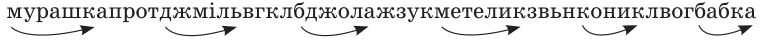 — Метелик, мурашка, бабка, коник-стрибунець, світлячок, жучок-сонечко, бджілка, комар, муха — це комахи. Комахи — це такі маленькі тваринки, у яких шість ніг, а тіло має три частини: голова, груди, черевце.Комах у світі найбільше — більше, ніж усіх інших видів тварин, разом узятих. Живуть вони скрізь, хіба що крім солоної водички та океанів. Комахи вміють літати, плавати, стрибати.— Відгадайте, яку комаху ми виготовлятимемо з сухого листя?На дорозі лежить квітка,		Пелюстки згортає,		Я хотів її підняти,		А вона літає. (Метелик)— Що ви знаєте про метеликів?На дошці — ілюстрації метеликів.	— З усіх комах метелики користуються найбільшою популярністю. Навряд чи найдеться на світі людина, що не захоплювалася б ними так само, як захоплюються красивими квітами. Недарма в Давньому Римі вірили у те, що метелики пішли від квітів. У світі відомо понад 140 тисяч видів метеликів. Найбільшим денним метеликом нашого краю є махаон. Махаон — дуже строкатий і привабливий метелик. Літає пурхаючи, розмах крил — до 72 мм, іноді пролітає чималу відстань з нерухомими розпростертими крилами. Гусениці живуть на листях кропу, моркви, петрушки, не завдаючи значної шкоди. Махаон потребує охорони.	Ще одного метелика назвали лимонницею, бо він яскраво-жовтого, лимонного кольору. Зимує метелик під снігом, а навесні вилітає, коли вночі ще мороз тріщить. Пригріє сонечко — і лимонниця пурхає весело й безтурботно, миготять її жовті крила, ніби два сонячні промінчики.	— Сьогодні на уроці ми спробуємо зробити метелика з сухого листя.	Фізкультхвилинка	3. Демонстрування та аналіз зразка	Інструктаж учителяРозгляньте метелика в підручнику на с. 57.Добираємо чотири листочка для крил метелика. Тонкий довгастий листочок нам стане у пригоді для тулуба, а зовсім маленький лист буде головою метелика.Беремо аркуш оксамитового паперу, все листя викладаємо на нього. Тепер можна приступати до основної роботи.Беремо дбайливо листочок, наносимо на нього клей і акуратно кладемо на місце. Так кожен листочок приклеюємо до паперу. Потім беремо ще один аркуш паперу і накриваємо ним аплікацію. Притискаємо книгою. Через кілька хвилин картина готова.	4. Практична робота учнівУчитель приділяє увагу поставі, стежить за роботою учнів, здійснює допомогу за потреби.	5. Виставка та оцінювання робіт— Яка робота сподобалася?— Чи були помилки?— Як можна уникнути таких помилок?— Що приваблює у виробах?III. ПІДСУМОК УРОКУ— З яким матеріалом ми сьогодні працювали?— З якими видами метеликів ознайомилися?— Що ви запам’ятали?— Розгорніть альбом-посібник на с. 19. Знайдіть завдання 1 та розмалюйте листя дуба, клена, верби.— Виконайте завдання 2: обведіть листочки, які можна використати до аплікації рибки. А у завданні 3 позначте листочки, які допоможуть створити аплікацію птаха.